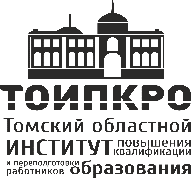 Областное государственное бюджетное учреждение дополнительного профессионального образования «Томский областной институт повышения квалификации и переподготовки работников образования» (ТОИПКРО). Томск, ул. Пирогова,10, телефон (3822) 55 79 89, факс (3822) 90-20 31 _____________ №___________На № _________от __________Руководителям муниципальных органов, осуществляющих управление в сфере образованияРуководителям подведомственных общеобразовательных организаций		Уважаемые коллеги!В рамках реализации программы поддержки и сопровождения молодых педагогов на территории Томской области (Распоряжение Департамента общего образования Томской области №195-р от 13.03.2020) в ТОИПКРО состоится игровой чемпионат для молодых педагогов «Game Box» (Сто к одному) (далее – Игровой чемпионат).Игровой чемпионат проводится с целью создания условий для развития мягких компетенций и творческого взаимодействия молодых педагогов. На протяжении пяти раундов командам предстоит угадывать наиболее распространённые ответы старшеклассников на вопросы, на которые невозможно дать однозначный объективный ответ. К участию в Игровом чемпионате приглашаются команды педагогических работников образовательных организаций Томской области в возрасте до 35 лет (4 человека).Прошу Вас информировать педагогов о возможности участия в вышеуказанном мероприятии. Участие в Игровом чемпионате бесплатное и будет осуществляться в очной форме. Количество мест ограничено.Организатор Игрового чемпионата: кафедра педагогики и психологии и инклюзивного образования ТОИПКРО, тел. +7 (3822) 90-20-56, Пшонко Наталья Валерьевна.Дата проведения: 24 декабря 2022 года.Время проведения: с 15:00 до 17:00.Место проведения: МАОУ СОШ № 16 г. Томска (г. Томск, ул. Береговая, 6), актовый зал.Для участия необходимо подать заявку по ссылке https://forms.yandex.ru/u/639188fce010db65cd1639f8/ до 21 декабря 2022 года включительно.	Приложение на 1 л. в 1 экз.Анна Николаевна Цегельникова 8 (3822) 90 20 56Наталья Валерьевна Пшонко8 (3822) 90 20 56natalya.pshonko@gmail.comПриложениеПОЛОЖЕНИЕоб организации и проведении игрового чемпионата для молодых педагогов «Game Box» (Сто к одному)ОБЩИЕ ПОЛОЖЕНИЯНастоящее Положение определяет цель и задачи, а также порядок и сроки проведения игрового чемпионата для молодых педагогов «Game Box» (Сто к одному) среди молодых педагогов Томской области (далее – Игровой чемпионат), категории участников, условия и основные критерии участия.Организаторам Игрового чемпионата является Ассоциация молодых учителей Томской области совместно с Томским областным институтом повышения квалификации и переподготовки работников образования (далее - ТОИПКРО).ЦЕЛЬ И ЗАДАЧИ Игровой чемпионат проводится с целью создания условий для развития мягких компетенций и творческого взаимодействия молодых педагогов.Основными задачами Игрового чемпионата являются:Повышение мотивации к процессу познания, самообучению и саморазвитию молодых педагогов в различных областях знаний;Развитие soft skills компетенций молодых педагогов.УЧАСТНИКИ ИГРОВОГО ЧЕМПИОНАТАК участию допускаются молодые педагоги, основным местом работы которых являются областные государственные или муниципальные образовательные организации, реализующие основные общеобразовательные программы, в том числе адаптированные основные общеобразовательные программы, программы дополнительного и дошкольного образования в возрасте до 35 лет.Участие в Игровом чемпионате командное, состав команды – 4 человека.Допускается участие только одной команды от одной образовательной организации. ПОРЯДОК ПРОВЕДЕНИЯ МЕРОПРИЯТИЯИгровой чемпионат проводится в очном формате 24 декабря 2022 года с 15:00 до 17:00 ч.Место проведения: г. Томск, ул. Береговая, 6 (МАОУ СОШ № 16 г. Томска), актовый зал.Для участия в Игровом чемпионате необходимо до 20 декабря заполнить сведения о команде по ссылке: https://forms.yandex.ru/u/639188fce010db65cd1639f8/  .Количество команд, которые могут принять участие, ограничено. Список команд формируется по мере поступления заявок.На протяжении пяти раундов командам предстоит угадывать наиболее распространённые ответы старшеклассников на вопросы, на которые невозможно дать однозначный объективный ответ.Подавая заявку на участие в Игровом чемпионате, участники соглашаются на использование и распространение Организатором в социальных сетях и на сайте ТОИПКРО, а также в рамках мероприятий (КПК, круглых столов, семинаров, конференций, форумов и пр.) аудио- и видеоматериалов, которые будут собраны во время проведения Игрового чемпионата.ПОДВЕДЕНИЕ ИТОГОВ И НАГРАЖДЕНИЕ ПОБЕДИТЕЛЕЙПредварительное подведение итогов состоится 24 декабря 2022 года. Подробные результаты Игрового чемпионата будут представлены на официальном сайте ТОИПКРО после 26 декабря 2022 года.  Победители и призёры награждаются дипломами за 1, 2, 3 место. Участники Игрового чемпионата получают сертификаты.РекторО.М. Замятина